Solicitud e InscripciónPasos:Pulsa aquí para INSCRIBIRTE en el Programa de Becas Global Training 2019.Una vez inscrito, recibirás la ficha de solicitud que deberás cumplimentar y ENTREGAR FIRMADA junto con el resto de documentación requerida.Lugar de presentación de solicitudes:Cámara de Álava: C/ Manuel Iradier, 17 bajo (01005 Vitoria-Gasteiz) 
Cámara de Bilbao: C/ Alameda Recalde, 50 (48008 Bilbao)
Cámara de Gipuzkoa: Avda. de Tolosa, 75 (20018 Donostia-San Sebastián)FechasDel 15 de julio al 13 de septiembre de 2019 (a las 12.00 del mediodía).Información complementaria:Cámara de Gipuzkoa: Maite Lamosa 
Tlfno.: 943.000 297 email mlamosa@camaragipuzkoa.comÚnica solicitudSólo se podrá presentar una única solicitud por becario/a en una única entidad gestora de las becas Global Training.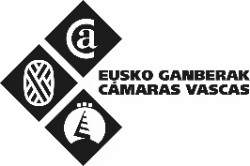 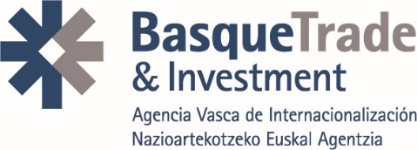 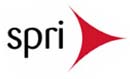 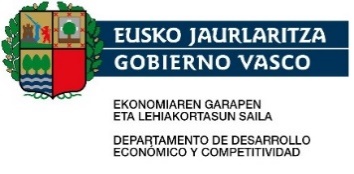 